January/February Good News 2023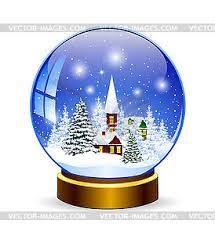 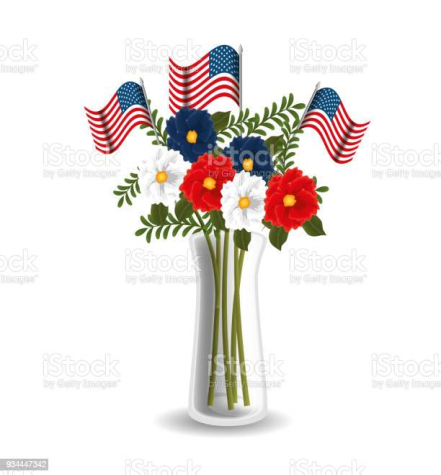 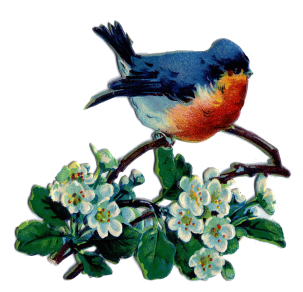 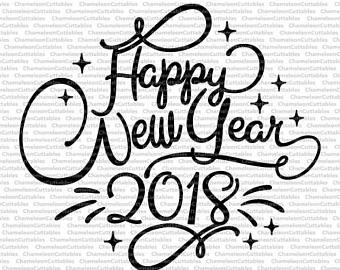 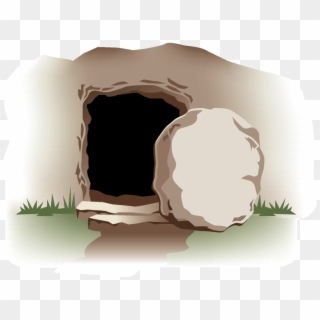 Our ministry vision for the Virginia Annual Conference is “to be disciples of Jesus Christ who are lifelong learners, who influence others to serve.” 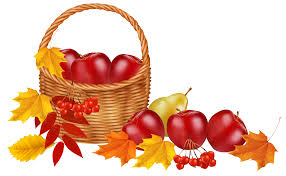 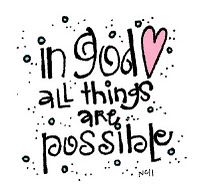 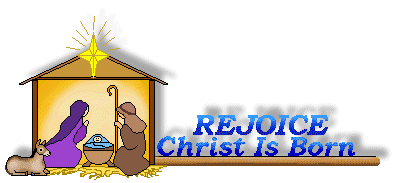 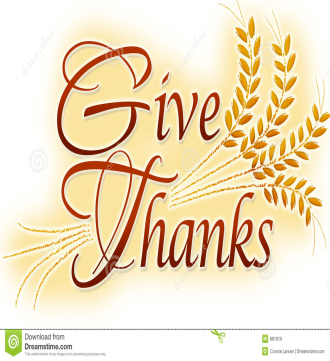 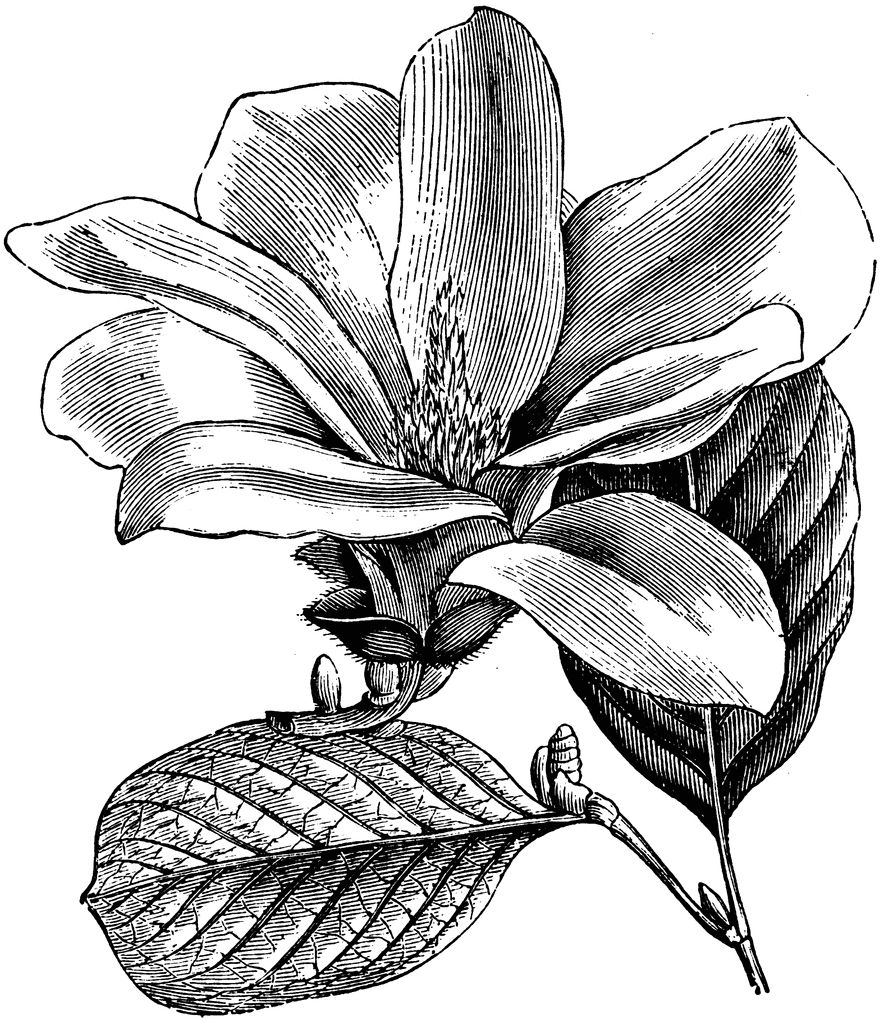 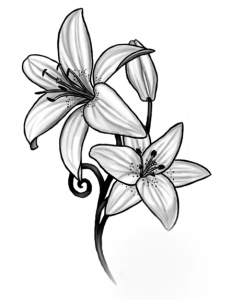 From Pastor Adam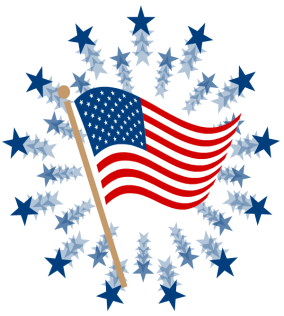 “Something New”In the time of King Herod, after Jesus was born in Bethlehem of Judea, wise men from the East came to Jerusalem, asking, “Where is the child who has been born king of the Jews? For we observed his star at its rising, and have come to pay him homage.”When they saw that the star had stopped, they were overwhelmed with joy. On entering the house, they saw the child with Mary his mother; and they knelt down and paid him homage. Then, opening their treasure chests, they offered him gifts of gold, frankincense, and myrrh. (Matthew 2:1-2, 10-11)When he came to Nazareth, where he had been brought up, he went to the synagogue on the sabbath day, as was his custom. He stood up to read, and the scroll of the prophet Isaiah was given to him. He unrolled the scroll and found the place where it was written: “The Spirit of the Lord is upon me, because he has anointed me to bring good news to the poor. He has sent me to proclaim release to the captives and recovery of sight to the blind, to let the oppressed go free, o proclaim the year of the Lord’s favor.” And he rolled up the scroll, gave it back to the attendant, and sat down. The eyes of all in the synagogue were fixed on him. Then he began to say to them, “Today this scripture has been fulfilled in your hearing.” (Luke 4:16-21)We celebrate the arrival of the magi or wise men on the feast of the Epiphany (January 6). The magi were Persian philosophers and teachers who followed the star in the pursuit of wisdom – divine wisdom revealed in the Christ child. The arrival of the magi shows that God is beckoning all people into relationship with God through Christ. This message is not unique to Israel or Palestine or the Ancient Near East, but it is meant for the whole world -it is Good news for the entire human race in all times and places. Central to Epiphany is the idea that the divine nature of Jesus is being “disclosed, revealed, discovered, and manifest” (after all, these are all appropriate interpretations of the word “epiphany”). We use the same language in common parlance when we describe an important personal discovery as being an “epiphany for us.” The recommended scripture lessons for the Sundays following the Epiphany also carry on the theme of disclosing and revealing Jesus’ divine nature even as he grows into adulthood. This year the lessons will include events like Jesus’ baptism and the heavenly voice declaring that he is God’s Son, Jesus turning water into wine, and even the passage mentioned above, when Jesus demonstrates that the writings of the prophets (like Isaiah) all foretell his healing, saving, and liberating work as God’s Messiah. In Christ, God is doing a new thing – a new revelation, a new disclosure of truth, a new manifestation of God’s goodness, glory, and truth. I pray that this time between the Epiphany (January 6) and the arrival of Lent on Ash Wednesday (February 22) will be marked with newness for us – that in these days we will hear God’s voice in new and clear ways, that we will have a new awareness of God’s presence and love, that we will see new opportunities for service and compassion, and that the Spirit of God would touch the stale places of our hearts and lives and infuse us with new life and purpose. In other words, may you have an “epiphany” during this season of Epiphany!  ~God bless you my friends, Adam         Circle News* * * * * * * * * * * * * * * * * * *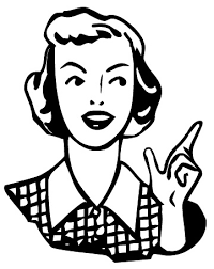 The Merry Marthas Circle will meet on Wednesday, January 11th, at church, at 10:00 a.m. in the social hall. We will have a program and offering for Prayer and Self-Denial, followed by a business meeting. Judy will provide soup for lunch. Let me know if you can help by bringing salad or drink.	Our February 8th meeting will be our "Valentine Lunch" at Charley's Restaurant. We will meet at Charley’s at 11:30 a.m.~				The Wesleyan Group will resume in March.Mission Memo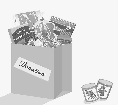 In December we donated 49lbs. of food and 129lbs. of cleaning products to Park View Community Mission. This helped provide a holiday meal for the clients and products for cleanup after. The mission committee thanks everyone who faithfully supported this mission during the past year. We hope to continue the support in the new year. 	For January and February  PVCM has requested fruit and vegetables  in pop top cans. Also they are in need of hygiene products. Toothpaste, mouthwash, deodorant, soap, body wash, lotion, shampoo & conditioner,and feminine protection products.~Thank you the Mission CommitteeFood Cart...	Items needed for the Food Cart for Park View Community Mission.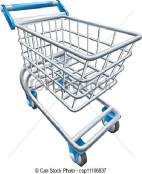 For the Month of January/FebruaryFruits/Vegetables (poptops), hygiene products such as: soap/bodywash, shampoo, lotion, deodorant, toothpaste/mouthwash, razors, shaving cream, and feminine products. Place donations in the grocery cart, located in the Commons. No “baked goods” of any kind. Beryl Elizabeth Martin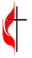 September 21, 1926 - December 19, 2022Chestnut Hill United Methodist Church extends Christian love and sympathy to the family of Beryl Elizabeth Martin and especially to her nephew, Bill Graham, and her sister-in-law, Margaret Martin.Stewardship LuncheonOn Sunday, February 12, we will celebrate our Stewardship (pledges) to CHUMC for 2023 (and Valentine's Day) with a luncheon after church. We still have some church funds available, so this will be a catered meal. Just come and enjoy! If you have not yet made a pledge and would like to do so, it's never too late!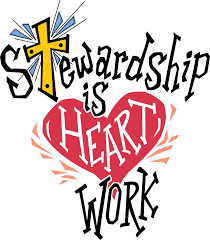 **NOTE: This event is subject to change if bad weather occurs.We are un-decorating our church on Saturday, January 7, 2023, at 9:30 a.m. Let Judy Robertson know if you can help.“Thank you”Dear Chestnut Hill Congregation…Just wanted to thank you all for the telephone calls and beautiful get well cards I have received since my three month absence from church. I’m improving slowly and Rebecca and I hope to join you all again very soon. Can’t forget also the wonderful visit both of us had with our wonderful, thoughtful Pastor Adam White.~Yours in Christ, Tucker & Rebecca ColeDear Chestnut Hill UMC Members:	We are thankful for your very generous donation to the “Ways to Work Angel Tree” program. With your help we are able to meet the needs of many families who need Christmas gifts for their children in our community. As you may already know, our program provides more than financial literacy education and low interest care loans. We also help families who need support with household cleaning supplies, hygiene items, and food. With your help we will continue to serve people who are part of our workforce in the community. We hope you all have a wonderful Christmas season.							~In Gratitude, “Ways to Work” StaffCHUMC,I am humbled by your generous gift. Thank you so much for thinking of me. I love working with all of you and being able to see you all each Sunday. I hope you have a very blessed Christmas and a wonderful New Year!							~Heather Wilson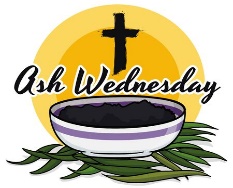 Join us on Wednesday, February 22, 2023, for our Ash Wednesday Service, at 5:00 p.m.Lay Servant Academy is excited to share its Winter Training that will take place on Friday and Saturday, February 17th & 18th. The course schedule features Michael Beck, originator of Fresh Expressions and a leader in cultivating movements. In addition to this course in Planting Fresh Expressions, additional courses include Fruitful Small Groups, Lay Pastoral Care-Giving, Basic Course, Spiritual Gifts, and Certified Lay Ministry Orientation. Courses are offered in person only at Shady Grove UMC Mechanicsville, VA. Registration and additional information can be found using this link: https://vaumc.org/layservantacademy/  For questions, you are welcome to email Tianna Durbin, Director of Lay Servant Academy.  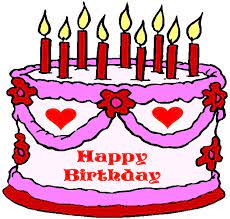 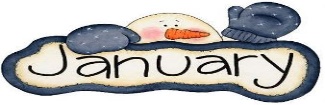 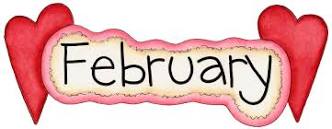 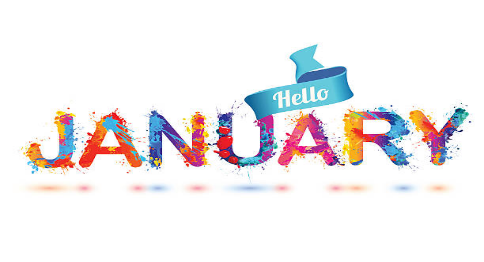 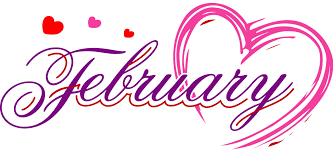 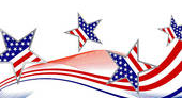 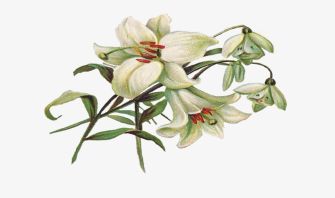 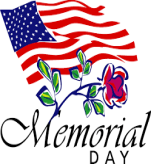    			 Chestnut Hill United                  Methodist Church4660 Fort Avenue, Lynchburg, VA 24502Phone Number: 434-239-8423: FAX: 434-239-7209E-mail: chestnuthillumc@comcast.netOn the web: www.chestnuthillumc.netChurch Office HoursMonday-Thursday~9:00 am—3:30 pmFriday~9:00 am-1:00 pm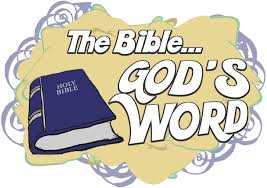 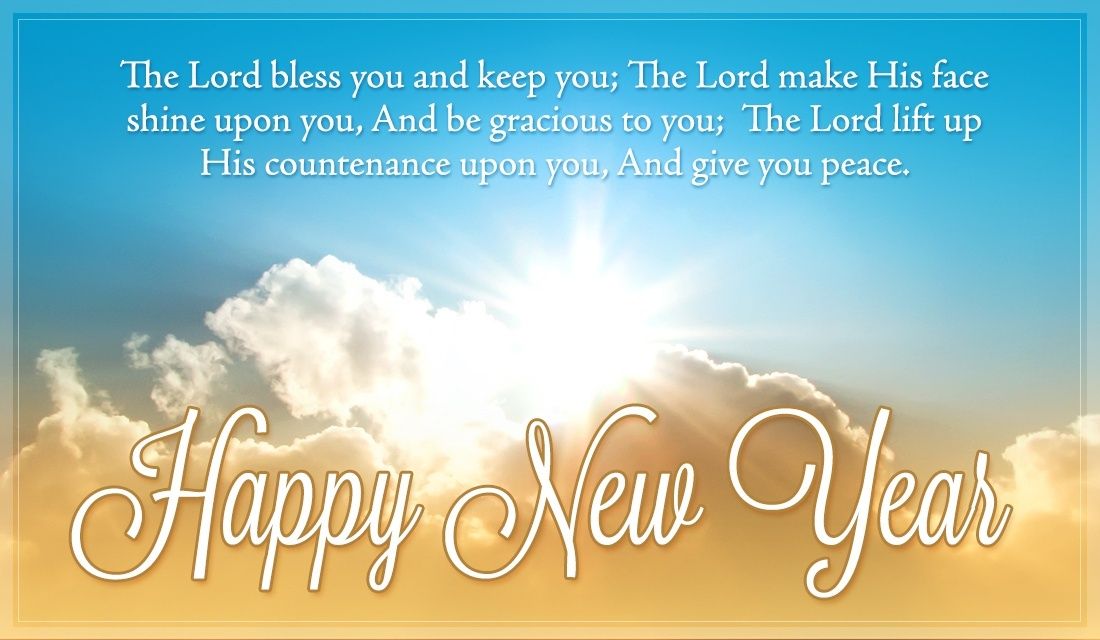 DIRECTORY OF CHESTNUT HILL UNITED METHODIST CHURCHSundayMondayTuesdayWednesdayThursdayFridaySaturday1 Epiphany Sunday9:30am Sunday School10:30am Worship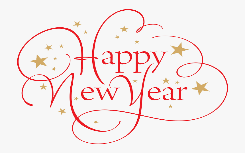 236:30pm Homeschool Game Night456:30 pmChoir679:30 am Un-decorating Church8 Baptism of the Lord9:30am Sunday School10:30am Worship9106:30pm Homeschool Game Night1110:00am Merry Martha's Circle1213Office Closed10:00am Homeschool1415 Second Sunday after the Epiphany9:30am Sunday School10:30am Worship16Office Closed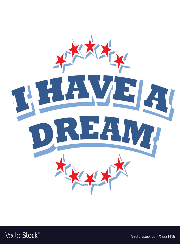 176:30pm Homeschool Game Night18192010:00am Homeschool2122 Third Sunday after the Epiphany9:30am Sunday School10:30am Worship232425262710:00am Homeschool287:00pm Homeschool Winter Formal29 Fourth Sunday after the Epiphany9:30am Sunday School10:30am Worship3031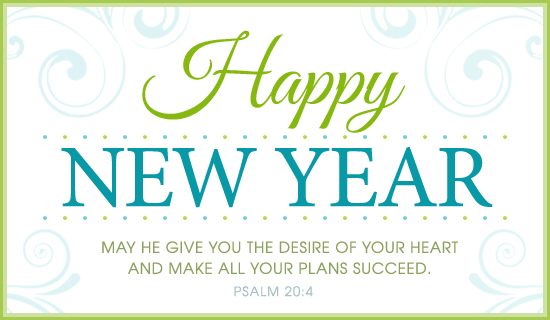 SundayMondayTuesdayWednesdayThursdayFridaySaturday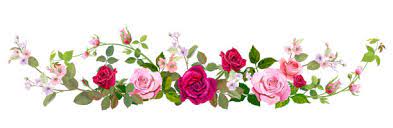 12310:00am Homeschool45 5th Sunday after Epiphany9:30am Sunday School10:30am Worship676:30pm Homeschool Game Night811:30 am Merry Martha's Circle@Charley’s96:30 pmChoir1010:00am Homeschool1112 6th Sunday after Epiphany9:30am Sunday School10:30am Worship11:45am Stewardship Luncheon13146:30pm Homeschool Game Night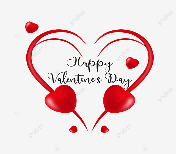 15161710:00am Homeschool1819 Transfiguration Sunday9:30am Sunday School10:30am Worship20Church Office Closed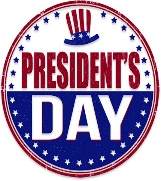 216:30pm Homeschool Game Night225:00pm Ash Wednesday Service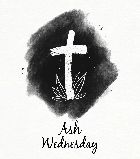 232410:00am Homeschool2526 1st Sunday in Lent9:30am Sunday School10:30am Worship2728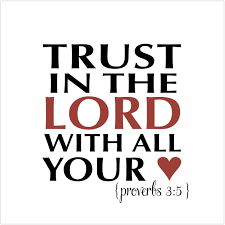 Those Who Serve~JanuaryGREETERS:January 1		~ Ann RobbinsJanuary 8		~Maggie MusgroveJanuary 15	~Jane WhiteJanuary 22	~Mary WalkerJanuary 29	~Dan RobertsonThose Who Serve~FebruaryGREETERS:February 5	~Betty TaylorFebruary 12	~Ann RobbinsFebruary 19	~Judy RobertsonFebruary 26	~Jane White+ + + + + + + + + + + + + + + + + + + + + + +GOOD NEWS is published monthly for members and friends of Chestnut Hill United Methodist Church. Send articles to the church office by the 15th of the month. (Subject to change.)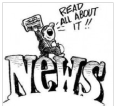 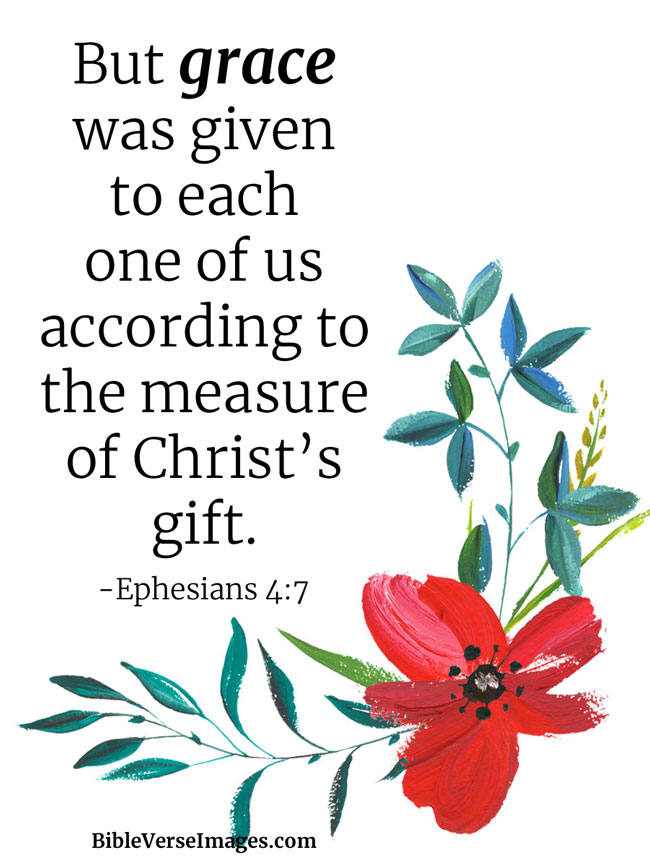 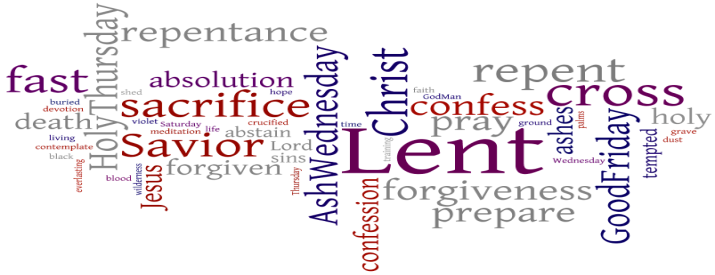 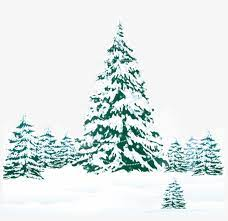 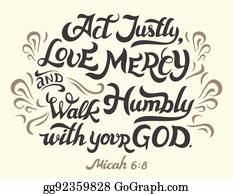 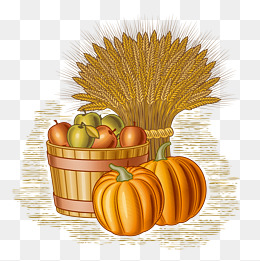 Our Church Financial PictureThrough the end of November 2022General Operating Funds:Needed to meet our 2022 Budget	$  194,759.00Needed to meet our budget to date	$   178,529.00Actual receipts to date				$    146,026.00Shortage to meet budget to date		$      32,503.00Actual expenditures to date			$    151,985.00Shortage to meet expenses to date	$  -      5,959.00Joy In Missions Funds:Our Giving Goal for 2022			$     11,600.00Needed to meet our goal to date		$      10,633.00Actual receipts to date				$        8,895.00Special Offerings* (not budgeted):Received to date					$        16,778.00Dispersed to date					$        12,640.00*Christmas, Easter, Annual Conference,World Communion, etc.2022 Joy In Mission Donations To date, the following amounts have been paid to the missions indicated.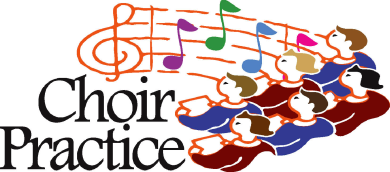                                                                          Budget   Spent1. Missionary Covenant Relationship $1,000      $7502. Interfaith Outreach		            	 $1,000     $7503. Park View Mission, Food for Families			             			$3,000  $2,7054. Society of St. Andrew	             	$1,000      $5001. Adult Care Center		             	$    500      $3752. Blue Ridge Area Food Bank	         $ 1,000     $7503. Camp Timothy		             	         $    500      $5004. Churches for Urban Ministry            $    500      $3755. Daily Bread			          	$    500       $3756. Free Clinic			             	         $    500       $3757. Good Neighbor		             		$    500       $08. Habitat for Humanity	             	$    500       $375 9. UMCOR-Non-Administrative          $    500       $010. Undesignated		              		$   600       $0Thank You for Your GenerositySue Haupert-JohnsonRichmond Area Resident BishopDenise BatesMountain View District SuperintendentAdam WhiteMinisterErin LongAssociate MinisterMonica C. CampbellAdministrative AssistantHeather WilsonDirector of Music MinistryJudy Martin BookkeeperJudy RobertsonLay Leader